                                                      Команда ЮИД Команда «Юные инспектора движения» провели тестирование по правилам дорожного движения у обучающихся 1-3 классов.12 ноября 2018 года свои знания по знаниям ПДД показали ученики 2 класса15 ноября 2018 года ЮИД протестировали учеников 1 класса16 ноября 2018 года свои знания по ПДД показали ученики 3 класса 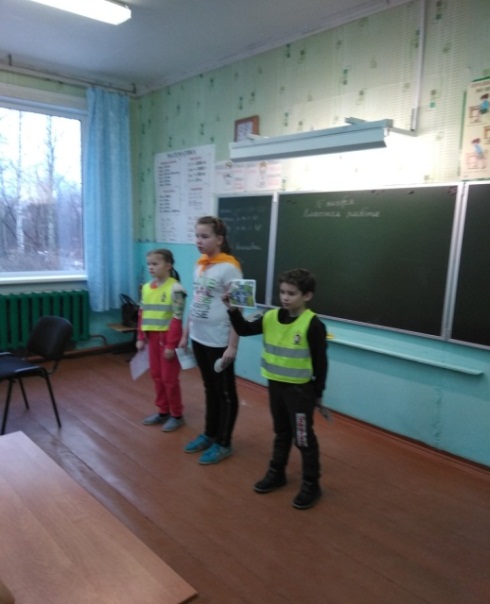 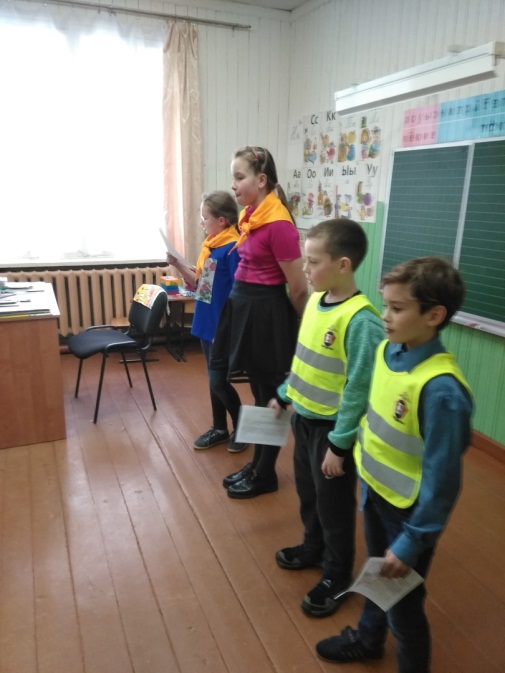 